العمل التطوعي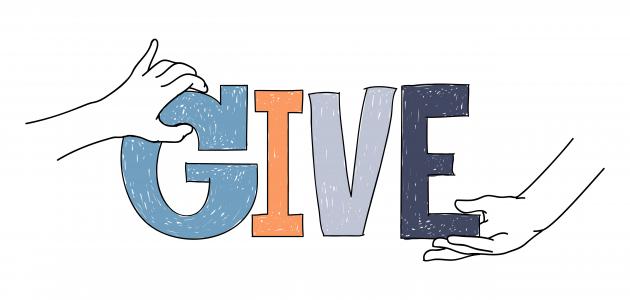 هو النشاط المعتمد على تطبيق مجموعة من المسؤوليّات التي ينفّذها الفرد من تلقاء نفسه دون وجود أيّ تكليف أو أمر له من أجل تنفيذها

أهميّة العمل التطوُّعيتطوير المجتمع بتلقائيّة، وحفظ التوازن فيه أثناء هذا التطوير. توطيد العلاقات بين الجماعات، والأفراد. توجيه الطاقات المادّية، والبشريّة، وتحويلها إلى عمل اجتماعيّ. زيادة فعاليّة العمل الحكوميّ، وكفاءته، ودعمه. تغيير الاتّجاهات التي من شأنها أن تُعرقل عمليّة التنمية. تقدير الذات، وبناء علاقات جديدة.


أهداف العمل التطوعي المشاركة في تطبيق الأهداف الخاصة في كلٍّ من التنمية الاقتصاديّة والاجتماعيّة. تنمية الاستعداد للمشاركة في الأعمال الاجتماعيّة، والعمل على مواجهة النتائج السلبيّة. تعويض قلّة عدد الموظفين في المؤسسات والمنشآت المتنوعة؛ عن طريق الاعتماد على وجود متطوّعين من تخصّصات وخبرات متنوعة. إنهاء المشكلات التي قد تؤدي إلى تهديد المجتمع، وتُعيق من تقدّمه. تعزيز انتماء المتطوّعين لوطنهم ومجتمعهم. تفعيل قدرات المتطوّعين ومساعدتهم على تنمية مهاراتهم العمليّة والعلميّة. تشجيع المتطوّعين على تنفيذ الخدمات الاجتماعيّة بشكل فرديّ. تحقيق التفاعل بين المتطوّعين حول الأهداف الاجتماعيّة. المساهمة في الاستفادة من أوقات فراغ المتطوّعين؛ عن طريق توظيف طاقاتهم في المشروعات العامة.


